         Demande d’intervention du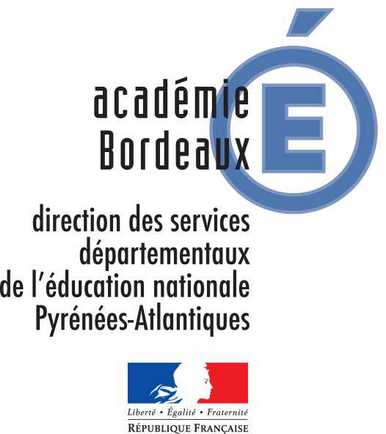     Professeur Ressource Autisme 64				PrimaireVeuillez envoyer cette demande		à  prautisme64@ac-bordeaux.fr		à votre IEN de circonscription		ainsi qu’au service Ecole Inclusive :  ce.ienpauash@ac-bordeaux.frDemande formulée le :Suivi RASED ? : si oui, de quelle nature ?Depuis ?Le diagnostic TSA (Trouble du Spectre Autistique) est-il posé ?                si oui : à quelle date 				En cours : .Dossier MDPH ?Type de compensations :Prises en charge extérieures :  Quelle est l’objet de cette demande :Informations sur l’enfant en classeSi trouble de comportement, merci de remplir le tableau ci-dessousInformations administrativesInformations administrativesEcoleNom :Horaires :Circonscription DirectionMme /MEnseignantMme/M :ERHÉlèveÉlèveÉlèveNom :Prénom :Date de naissance né(e) le :  ClasseNom des parentsMère :Père :  e-mailMère :Père :Accompagnement humain	matériel pédagogique adaptéOui / nonIndividuel / mutualisénombre d’heures :Oui / nonlequel :	Autre :Autre :Médico- Social : 	Libéral :.1.Une observation en classe car la situation pose question.2. Une aide à la mise en place d’aménagements pédagogiques.3. Une information d’équipe sur les TSA.4. Sensibilisation tsa dans les classes.5. Autre demande :5. Autre demande :Points d’appui et centres d’intérêtDescription des difficultésApprentissagesComportementInteractions socialesDomaine sensorielManifestation du comportement. (ne pas être dans l’interprétation) :Manifestation du comportement. (ne pas être dans l’interprétation) :Quelles réponses avez-vous tentées d’apporter à ce comportement :Quelles réponses avez-vous tentées d’apporter à ce comportement : Avez -vous repéré quand apparaît ce comportement ? :Avez- vous repéré la durée de ce comportement ? :Le service de soin a-t-il été informé ?Le service de soin a-t-il été informé ?